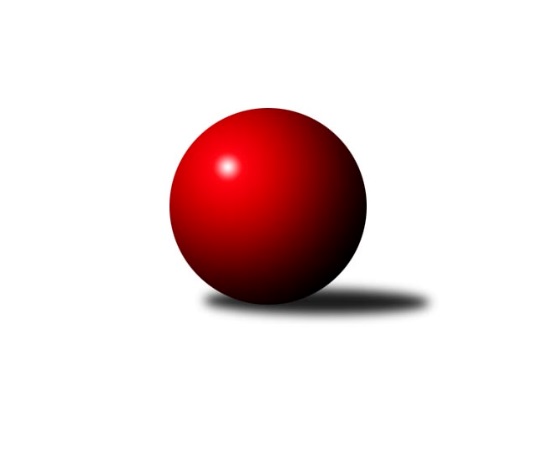 Č.6Ročník 2023/2024	10.6.2024 Jihočeský KP MLÁDEŽE 2023/2024Statistika 6. kolaTabulka družstev:		družstvo	záp	výh	rem	proh	skore	sety	průměr	body	plné	dorážka	chyby	1.	TJ Blatná B	6	6	0	0	12 : 0 	(19.5 : 10.5)	1223	12	850	373	34.7	2.	Vltavan Loučovice A	5	3	0	2	6 : 4 	(21.5 : 16.5)	1184	6	835	349	35.4	3.	TJ Lokomotiva České Velenice B	6	2	0	4	4 : 8 	(17.0 : 19.0)	1065	4	784	281	50.8	4.	TJ Sokol Nové Hrady A	5	0	0	5	0 : 10 	(6.0 : 18.0)	1031	0	750	281	51Tabulka doma:		družstvo	záp	výh	rem	proh	skore	sety	průměr	body	maximum	minimum	1.	TJ Blatná B	3	3	0	0	6 : 0 	(8.0 : 4.0)	1256	6	1267	1239	2.	Vltavan Loučovice A	3	2	0	1	4 : 2 	(13.5 : 10.5)	1117	4	1287	936	3.	TJ Lokomotiva České Velenice B	3	1	0	2	2 : 4 	(11.0 : 11.0)	1091	2	1106	1083	4.	TJ Sokol Nové Hrady A	2	0	0	2	0 : 4 	(3.0 : 3.0)	1019	0	1048	990Tabulka venku:		družstvo	záp	výh	rem	proh	skore	sety	průměr	body	maximum	minimum	1.	TJ Blatná B	3	3	0	0	6 : 0 	(11.5 : 6.5)	1212	6	1230	1188	2.	Vltavan Loučovice A	2	1	0	1	2 : 2 	(8.0 : 6.0)	1217	2	1253	1181	3.	TJ Lokomotiva České Velenice B	3	1	0	2	2 : 4 	(6.0 : 8.0)	1056	2	1161	996	4.	TJ Sokol Nové Hrady A	3	0	0	3	0 : 6 	(3.0 : 15.0)	1034	0	1048	1026Tabulka podzimní části:		družstvo	záp	výh	rem	proh	skore	sety	průměr	body	doma	venku	1.	TJ Blatná B	6	6	0	0	12 : 0 	(19.5 : 10.5)	1223	12 	3 	0 	0 	3 	0 	0	2.	Vltavan Loučovice A	5	3	0	2	6 : 4 	(21.5 : 16.5)	1184	6 	2 	0 	1 	1 	0 	1	3.	TJ Lokomotiva České Velenice B	6	2	0	4	4 : 8 	(17.0 : 19.0)	1065	4 	1 	0 	2 	1 	0 	2	4.	TJ Sokol Nové Hrady A	5	0	0	5	0 : 10 	(6.0 : 18.0)	1031	0 	0 	0 	2 	0 	0 	3Tabulka jarní části:		družstvo	záp	výh	rem	proh	skore	sety	průměr	body	doma	venku	1.	Vltavan Loučovice A	0	0	0	0	0 : 0 	(0.0 : 0.0)	0	0 	0 	0 	0 	0 	0 	0 	2.	TJ Sokol Nové Hrady A	0	0	0	0	0 : 0 	(0.0 : 0.0)	0	0 	0 	0 	0 	0 	0 	0 	3.	TJ Blatná B	0	0	0	0	0 : 0 	(0.0 : 0.0)	0	0 	0 	0 	0 	0 	0 	0 	4.	TJ Lokomotiva České Velenice B	0	0	0	0	0 : 0 	(0.0 : 0.0)	0	0 	0 	0 	0 	0 	0 	0 Zisk bodů pro družstvo:		jméno hráče	družstvo	body	zápasy	v %	dílčí body	sety	v %	1.	Jaroslav Štich 	Vltavan Loučovice A 	10	/	5	(100%)		/		(%)	2.	Daniela Suchánková 	Vltavan Loučovice A 	8	/	5	(80%)		/		(%)	3.	Richard Brand 	TJ Lokomotiva České Velenice B 	8	/	6	(67%)		/		(%)	4.	Matěj Kupar 	TJ Blatná B 	6	/	3	(100%)		/		(%)	5.	Sofie Baťková 	TJ Blatná B 	6	/	3	(100%)		/		(%)	6.	Marek Sitter 	TJ Blatná B 	6	/	5	(60%)		/		(%)	7.	Marek Mihala 	TJ Lokomotiva České Velenice B 	6	/	6	(50%)		/		(%)	8.	Karolína Baťková 	TJ Blatná B 	4	/	2	(100%)		/		(%)	9.	Adriana Fürstová 	TJ Blatná B 	4	/	3	(67%)		/		(%)	10.	Matěj Pekárek 	TJ Blatná B 	4	/	3	(67%)		/		(%)	11.	Eliška Brychtová 	TJ Sokol Nové Hrady A 	4	/	4	(50%)		/		(%)	12.	Tereza Drnková 	TJ Blatná B 	4	/	4	(50%)		/		(%)	13.	Matěj Bedri 	TJ Sokol Nové Hrady A 	4	/	5	(40%)		/		(%)	14.	František Bednář 	TJ Lokomotiva České Velenice B 	4	/	6	(33%)		/		(%)	15.	Ondřej Levai 	Vltavan Loučovice A 	2	/	1	(100%)		/		(%)	16.	Vendula Čadová 	TJ Lokomotiva České Velenice B 	2	/	3	(33%)		/		(%)	17.	Sára Sovová 	Vltavan Loučovice A 	2	/	5	(20%)		/		(%)	18.	Natálie Hamerníková 	TJ Sokol Nové Hrady A 	2	/	5	(20%)		/		(%)	19.	Matyáš Balík 	TJ Lokomotiva České Velenice B 	0	/	1	(0%)		/		(%)	20.	Matěj Gondek 	Vltavan Loučovice A 	0	/	2	(0%)		/		(%)	21.	Matěj Kříha 	TJ Sokol Nové Hrady A 	0	/	5	(0%)		/		(%)Průměry na kuželnách:		kuželna	průměr	plné	dorážka	chyby	výkon na hráče	1.	TJ Blatná, 1-4	1189	851	337	41.2	(297.4)	2.	České Velenice, 1-4	1123	813	309	44.0	(280.9)	3.	Vltavan Loučovice, 1-4	1107	784	323	42.5	(276.8)	4.	Nové Hrady, 1-4	1070	760	310	43.7	(267.6)Nejlepší výkony na kuželnách:TJ Blatná, 1-4TJ Blatná B	1267	3. kolo	Matěj Kupar 	TJ Blatná B	457	3. koloTJ Blatná B	1261	6. kolo	Matěj Pekárek 	TJ Blatná B	451	6. koloTJ Blatná B	1239	1. kolo	Karolína Baťková 	TJ Blatná B	442	1. koloVltavan Loučovice A	1181	1. kolo	Jaroslav Štich 	Vltavan Loučovice A	423	1. koloTJ Lokomotiva České Velenice B	1161	6. kolo	Sofie Baťková 	TJ Blatná B	411	6. koloTJ Sokol Nové Hrady A	1029	3. kolo	Sofie Baťková 	TJ Blatná B	411	3. kolo		. kolo	Daniela Suchánková 	Vltavan Loučovice A	410	1. kolo		. kolo	Matěj Kupar 	TJ Blatná B	407	1. kolo		. kolo	Richard Brand 	TJ Lokomotiva České Velenice B	405	6. kolo		. kolo	Matěj Kříha 	TJ Sokol Nové Hrady A	403	3. koloČeské Velenice, 1-4Vltavan Loučovice A	1253	5. kolo	Jaroslav Štich 	Vltavan Loučovice A	451	5. koloTJ Blatná B	1188	2. kolo	Matěj Kupar 	TJ Blatná B	425	2. koloTJ Lokomotiva České Velenice B	1106	2. kolo	Marek Sitter 	TJ Blatná B	420	2. koloTJ Lokomotiva České Velenice B	1085	5. kolo	Daniela Suchánková 	Vltavan Loučovice A	416	5. koloTJ Lokomotiva České Velenice B	1083	1. kolo	Marek Mihala 	TJ Lokomotiva České Velenice B	392	2. koloTJ Sokol Nové Hrady A	1026	1. kolo	Sára Sovová 	Vltavan Loučovice A	386	5. kolo		. kolo	Richard Brand 	TJ Lokomotiva České Velenice B	379	5. kolo		. kolo	Vendula Čadová 	TJ Lokomotiva České Velenice B	379	1. kolo		. kolo	František Bednář 	TJ Lokomotiva České Velenice B	367	2. kolo		. kolo	Marek Mihala 	TJ Lokomotiva České Velenice B	365	5. koloVltavan Loučovice, 1-4Vltavan Loučovice A	1287	6. kolo	Daniela Suchánková 	Vltavan Loučovice A	452	6. koloTJ Blatná B	1230	4. kolo	Jaroslav Štich 	Vltavan Loučovice A	437	4. koloVltavan Loučovice A	1129	3. kolo	Daniela Suchánková 	Vltavan Loučovice A	432	3. koloTJ Sokol Nové Hrady A	1048	6. kolo	Jaroslav Štich 	Vltavan Loučovice A	422	6. koloTJ Lokomotiva České Velenice B	1012	3. kolo	Matěj Pekárek 	TJ Blatná B	421	4. koloVltavan Loučovice A	936	4. kolo	Ondřej Levai 	Vltavan Loučovice A	413	6. kolo		. kolo	Adriana Fürstová 	TJ Blatná B	412	4. kolo		. kolo	Tereza Drnková 	TJ Blatná B	397	4. kolo		. kolo	Daniela Suchánková 	Vltavan Loučovice A	382	4. kolo		. kolo	Jaroslav Štich 	Vltavan Loučovice A	382	3. koloNové Hrady, 1-4TJ Blatná B	1218	5. kolo	Jaroslav Štich 	Vltavan Loučovice A	424	2. koloVltavan Loučovice A	1160	2. kolo	Matěj Pekárek 	TJ Blatná B	422	5. koloTJ Sokol Nové Hrady A	1048	5. kolo	Karolína Baťková 	TJ Blatná B	408	5. koloTJ Sokol Nové Hrady A	1011	2. kolo	Eliška Brychtová 	TJ Sokol Nové Hrady A	390	2. koloTJ Lokomotiva České Velenice B	996	4. kolo	Sofie Baťková 	TJ Blatná B	388	5. koloTJ Sokol Nové Hrady A	990	4. kolo	Marek Sitter 	TJ Blatná B	378	5. kolo		. kolo	Daniela Suchánková 	Vltavan Loučovice A	375	2. kolo		. kolo	Eliška Brychtová 	TJ Sokol Nové Hrady A	361	5. kolo		. kolo	Sára Sovová 	Vltavan Loučovice A	361	2. kolo		. kolo	Matěj Bedri 	TJ Sokol Nové Hrady A	356	5. koloČetnost výsledků:	2.0 : 0.0	6x	0.0 : 2.0	6x